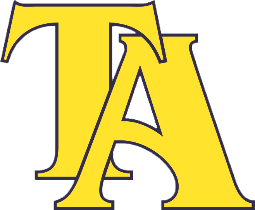 2020 Track and Field Schedule	February 28			University of Montevallo	March 11			John Carroll High School	March 21			Lee Scott Academy	April 9 & 10			AISA State Track and Field Meet